Жан-Лик, дечак од 14 година, прима писмо од свог оца, пустолова из Африке, кога није видео од детињства. Отац га позива да дође код њега у само срце земље Лоби у високим пределима Обале Слоноваче. Дечак долази у потпуно нови свет, пред њим је џунгла препуна сопствених правила и тајни које нису свакоме сазнатљиве. До школе долази јашући теглећег бивола, код куће га чека непријатељски настројен шимпанза, љубимац његовог оца. Али његов боравак у Африци најчвршће ће обележити пријатељство са изузетним дечаком Фофаном Камаром. Фофана разуме језик животиња и законе природе и изабран је да буде гласник Лобијаца, да сачека крдо слонова и упути их на пут којим морају проћи. Жан-Лик креће са њим, али успут се дешава неочекивана несрећа. А знамо да се у невољи препознају прави пријатељи, без обзира на то да ли су двоножни или четвороножни, прекривени длаком или одећом, црне или беле боје коже, повезаност међу њима увек остаје јака.За узраст 9-14 година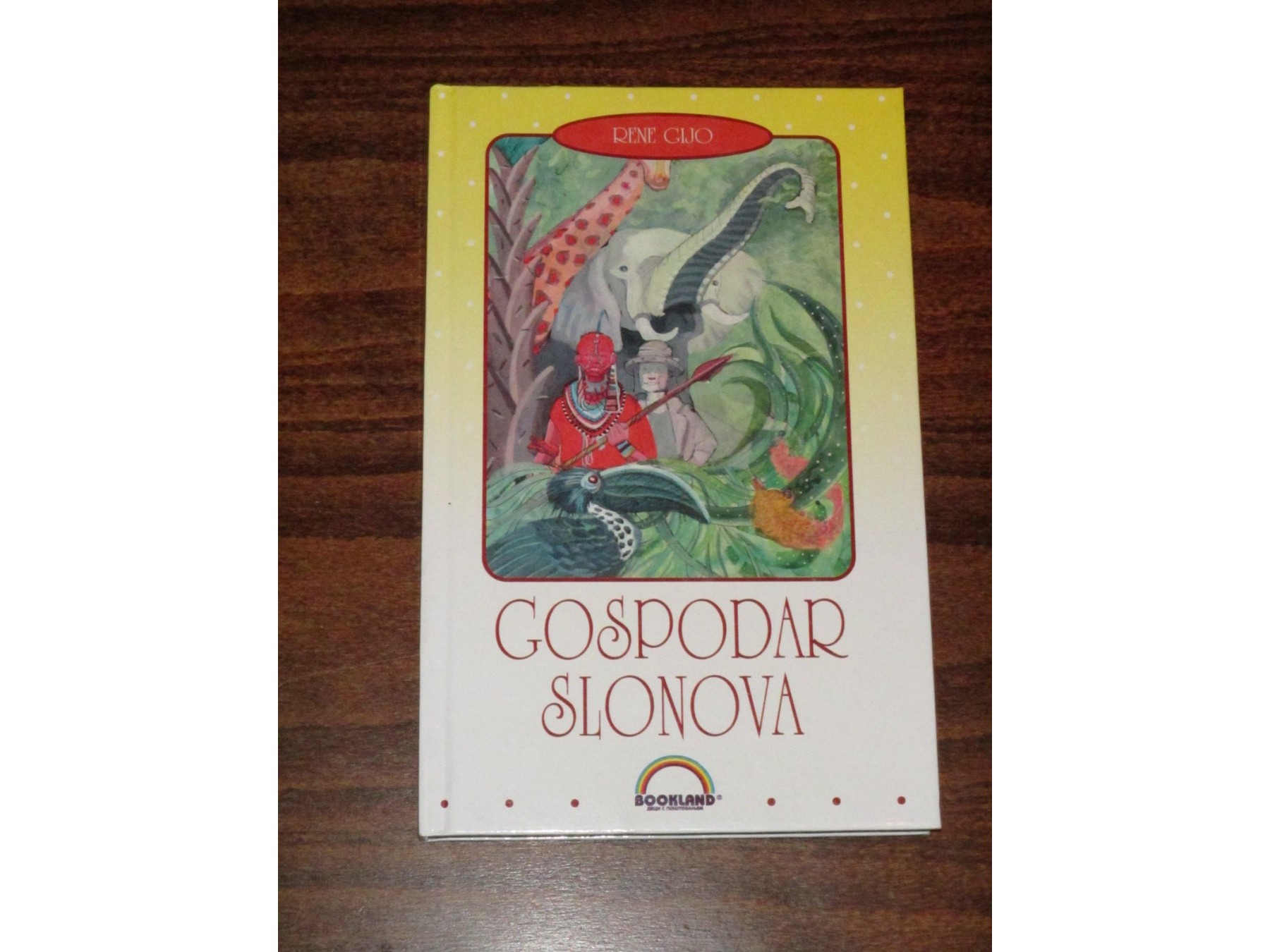 Рене Гијо ГОСПОДАР СЛОНОВА